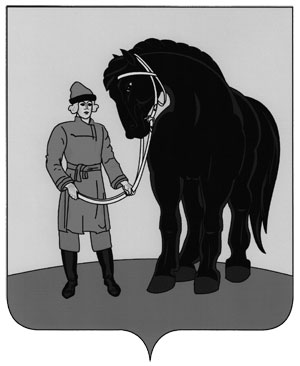 АДМИНИСТРАЦИЯ ГАВРИЛОВО-ПОСАДСКОГО МУНИЦИПАЛЬНОГО РАЙОНА ИВАНОВСКОЙ ОБЛАСТИПОСТАНОВЛЕНИЕот31.01.2020№52-пО внесении изменений в постановление администрации Гаврилово-Посадского муниципального района от 13.11.2013 №568-п «О муниципальной программе «Экономическое развитие Гаврилово-Посадского муниципального района» (в редакции от 08.07.2014 №323-п, от 04.08.2014№374-п,от 11.11.2014 №549-п, от 04.02.2015 №43-п, от 29.05.2015 №166-п, от 16.11.2015 №337-п, от 01.12.2015 №387-п, от 16.03.2016 №99-п, от 14.09.2016 №444-п, от 11.11.2016 №536-п, от 30.12.2016 №648-п, от 11.04.2017 №197-п, от 19.07.2017 №409-п, от 27.09.2017 №561-п, от 09.11.2017 №649-п, от 28.12.2017 №787-п, от 03.04.2018 №155-п, от 11.07.2018 №378-п,от 24.12.2018 № 683-п, от 28.12.2018 №700-п, от 15.07.2019 №425-п, от 29.11.2019 № 693-п, от 16.12.2019 №752-п, от 31.12.2019 №803-п)В соответствии со статьей 179 Бюджетного кодекса Российской Федерации, Федеральным законом от 24.07.2007 №209-ФЗ «О развитии малого и среднего предпринимательства», постановлением администрации Гаврилово-Посадского  муниципального района  от  23.08.2013  №403-п «Об утверждении Порядка разработки, реализации  и оценки эффективности муниципальных  программ Гаврилово-Посадского  муниципального района», Администрация Гаврилово-Посадского муниципального района п о с т а н о в л я е т:1. Внести в постановление администрации Гаврилово-Посадского муниципального района от 13.11.2013 №568-п «О муниципальной программе «Экономическое развитие Гаврилово-Посадского муниципального района» (в редакции от 08.07.2014 №323-п, от 04.08.2014№374-п, от 11.11.2014 №549-п, от 04.02.2015 №43-п, от 29.05.2015 от 166-п, от 16.11.2015 №337-п, от 01.12.2015 №387-п, от 16.03.2016 №99-п, от 14.09.2016 №444-п. от 11.11.2016 №536-п, от 30.12.2016 №648-п, от 11.04.2017 №197-п, от 19.07.2017 №409-п, от27.09.2017 №561-п, от 09.11.2017 №649-п, от 28.12.2017 №787-п, от 03.04.2018 №155-п, от 11.07.2018 №378-п, от 24.12.2018 №683-п, от 28.12.2018 №700-п, от 15.07.2019 №425-п, от 29.11.2019 №693-п, от 16.12.2019 №752-п, от 31.12.2019 №803-п)изменения согласно приложению.2. Настоящее   постановление     опубликовать   в   сборнике «Вестник Гаврилово-Посадского   муниципального района» и разместить на   официальном сайте Гаврилово-Посадского муниципального района: http://гаврилово-посадский.рф/.	3. Настоящее постановление вступает в силу со дня его официального опубликования.И.о. Главы Гаврилово-Посадскогомуниципального районаВ.Э. ТензокПриложение к постановлению                                                                                              администрации Гаврилово-Посадского                                                                                   муниципального района                                                                               от31.01.2020№ 52-пИ З М Е Н Е Н И Я в постановление администрации Гаврилово-Посадского муниципального района от 13.11.2013 №568-п «О муниципальной программе «Экономическое развитие Гаврилово-Посадского муниципального района»(в редакции от 08.07.2014 №323-п,                       от 04.08.2014 №374-п,от 11.11.2014 №549-п, от 04.02.2015 №43-п, от 29.05.2015 №166-п, от 16.11.2015 №337-п, от 01.12.2015 №387-п,от 16.03.2016 №99-п, от 14.09.2016 №444-п, от 11.11.2016 №536-п, от 30.12.2016 №648-п, от 11.04.2017 №197-п, от 19.07.2017 №409-п, 27.09.2017 №561-п,от 09.11.2017 №649-п, от 28.12.2017 №787-п, от 03.04.2018 №155-п, от 11.07.2018 №378-п, от 24.12.2018 № 683-п, от 28.12.2018 №700-п, от 15.07.2019 №425-п, от 29.11.2019 № 693-п, от 16.12.2019 №752-п, от 31.12.2019 №803-п)1. В приложении к постановлению:          1) в разделе 1. Паспорт муниципальной программы «Экономическое развитие Гаврилово-Посадского муниципального района» строку «Объем ресурсного обеспечения программы» изложить в следующей редакции:2) раздел 4. Ресурсное обеспечение муниципальной программы «Экономическое развитие Гаврилово-Посадского муниципального района» изложить в следующей редакции:«Раздел 4.Ресурсное обеспечение муниципальной программы»тыс. руб2. В приложении 3 к муниципальной программе подпрограмма «Улучшение условий и охраны труда в Гаврилово-Посадском муниципальном районе»:1) в разделе 1. Паспорт подпрограммы «Улучшение условий и охраны труда в Гаврилово-Посадском муниципальном районе» строку «Объем ресурсного обеспечения подпрограммы» изложить в следующей редакции:  2) раздел 3. «Мероприятия подпрограммы. Ресурсное обеспечение реализации мероприятий подпрограммы изложить в следующей редакции:«Ресурсное обеспечение реализации мероприятия подпрограммы» тыс. руб.3) раздел 3. «Мероприятия подпрограммы.Перечень мероприятий подпрограммы «Улучшение условий и охраны труда в Гаврилово-Посадском муниципальном районе» изложить в следующей редакции:«Перечень мероприятий подпрограммы «Улучшение условий и охраны труда в Гаврилово-Посадском муниципальном районе»Объем ресурсного обеспечения программыОбщий объем бюджетных ассигнований на 2014-2022 годы- 25134,374 тыс. руб.: 2014 год – 2159,637 тыс. руб.2015 год – 6486,772 тыс. руб.,2016 год – 2721,681 тыс. руб.,2017 год – 3299,704 тыс. руб.2018 год – 3483,681 тыс. руб., 2019 год – 3434,748тыс. руб., 2020 год – 3448,151 тыс. руб.,2021 год – 50,0 тыс. руб.2022 год – 50,0 тыс. руб.- местный бюджет2014 год – 396,310 тыс. руб., 2015 год – 2249,100 тыс. руб., 2016 год – 2721,681 тыс. руб.,2017 год – 2603,156 тыс. руб., 2018 год – 2461,869 тыс. руб., 2019 год – 2439,015тыс. руб., 2020 год – 2420,510 тыс. руб.,2021 год – 50,0 тыс. руб.2022 год – 50,0 тыс. руб.- областной бюджет: 2014 год –1125,662 тыс. руб., 2015 год –2882,238 тыс. руб., 2016 год –0,000 тыс. руб.,2017 год –696,548 тыс. руб., 2018 год –1021,812 тыс. руб., 2019 год –995,733тыс. руб., 2020 год –1027,641 тыс. руб.,2021 год –0,000 тыс. руб.2022 год – 0,000 тыс. руб.- федеральный бюджет: 2014 год –637,665 тыс. руб.,  2015 год – 1355,434 тыс. руб., 2016 год – 0,000 тыс. руб.2017 год – 0,000 тыс. руб.,  2018 год – 0,000 тыс. руб., 2019 год – 0,000 тыс. руб. 2020 год –0,000 тыс. руб.,2021 год –0,000 тыс. руб.2022 год – 0,000 тыс. руб.Внебюджетное финансирование:2016 год – 210,000 тыс. руб.,2017 год – 285,106 тыс. руб.,2018 год – 248,547 тыс. руб.2019 год – 528,984 тыс. руб.2020 год – 250,000 тыс. руб.2021 год – 250,000 тыс. руб.2022 год – 250,0 тыс. руб.№ п/пНаименование подпрограммы/источник ресурсного обеспечения2014 год2014 год2015 год2016 год2016 год2017 год2018 год2019 год2020 год2021 год2022 годПрограмма, всего Программа, всего 2159,6372159,6376486,7722721,6812721,6813299,7043541,0893434,7483448,15150,050,0бюджетные ассигнованиябюджетные ассигнования2159,6372159,6376486,7722721,6812721,6813299,7043541,0893434,7483448,15150,050,0- местный бюджет- местный бюджет396,310396,3102249,1002721,6812721,6812603,1562519,2772439,0152420,51050,050,0- областной бюджет- областной бюджет1125,6621125,6622882,2380,0000,000696,5481021,812995,7331027,6410,0000,000- федеральный бюджет- федеральный бюджет637,665637,6651355,4340,0000,0000,0000,0000,0000,0000,0000,000 1Специальная подпрограмма1.1 Подпрограмма «Развитие малого и среднего предпринимательства в Гаврилово-Посадском муниципальном районе Ивановской области на 2014-2022годы- подпрограмма всего40,330100,000100,000100,00050,00050,00050,00025,00050,00050,00050,000-бюджетные ассигнования40,330100,00100,00100,0050,00050,00050,00025,00050,00050,00050,000- местный бюджет40,330100,000100,000100,00050,00050,00050,00025,00050,00050,00050,000- областной бюджет0,0000,0000,0000,0000,0000,0000,0000,0000,0000,0000,000- федеральный бюджет0,0000,0000,0000,0000,0000,0000,0000,0000,0000,0000,0001.2Подпрограмма «Создание и развитие многофункционального центра предоставления государственных и муниципальных услуг Гаврилово-Посадского муниципального района»Подпрограмма всего2119,3076386,7726386,7726386,7722671,6813249,7043491,0893409,7483398,1510,0000,000- бюджетные ассигнования2119,3076386,7726386,7726386,7722671,6813249,7043491,0893409,7483398,1510,0000,000- местный бюджет355,980355,9802149,1002671,6812671,6812553,1562469,2772414,0152370,5100,0000,000- областной бюджет1125,6621125,6622882,2380,0000,000696,5481021,812995,7331027,6410,0000,000- федеральный бюджет637,665637,6651355,4340,0000,0000,0000,0000,0000,0000,0000,0001.3Подпрограмма «Улучшение условий и охраны труда в Гаврилово-Посадском муниципальном районе0,0000,0000,000210,000210,000285,106248,547528,984250,000250,000250,000- внебюджетное финансирование0,0000,0000,000210,000210,000285,106248,547528,984250,000250,000250,000Объемы ресурсного обеспечения подпрограммыОбщий объем внебюджетного финансирования на 2016 – 2022 г.г.- 2022,637 тыс. руб.:2016 год – 210,000 тыс. руб.,2017 год – 285,106 тыс. руб.,2018 год – 248,547 тыс. руб.2019 год – 528,984тыс. руб.2020 год – 250,000 тыс. руб.2021 год – 250,000 тыс. руб.2022 год – 250,000 №п/пНаименование мероприятия/ источник ресурсного обеспеченияИсполнитель2016 год2017 год2018 год2019 год2020 год2021 год2022 годПодпрограмма, всего:210,000285,106248,547528,984250,000250,000250,000Внебюджетное финансирование210,000285,106248,547528,984250,000250,000250,0001.Улучшение условий и охраны труда в Гаврилово-Посадском муниципальном районеГУ - ИРО ФСС РФ210,000285,106248,547528,984250,000250,000250,000№ п/пНаименованиемероприятияИсполнительСрокисполненияИсточникифинансированияОбъем финансирования, тыс. рублейОбъем финансирования, тыс. рублейОбъем финансирования, тыс. рублейОбъем финансирования, тыс. рублейОбъем финансирования, тыс. рублейОбъем финансирования, тыс. рублейОбъем финансирования, тыс. рублей№ п/пНаименованиемероприятияИсполнительСрокисполненияИсточникифинансирования2016 год2017 год2018 год2019 год2020 год2021 год2022 год1Финансовое обеспечение предупредительных мер по сокращению производственного травматизма и профессиональных заболеванийГУ - ИРО ФСС РФ2016-2022внебюджетные средства210,00285,106248,547528,984250,00250,00250,002Проведение мониторинга условий и охраны труда в учреждениях и организациях муниципального района Администрация Гаврилово-Посадского муниципального района2016-2022 (1 раз в квартал)--------3Информирование, консультирование и оказание правовой помощи работникам и работодателям по вопросам охраны трудаАдминистрация Гаврилово-Посадского муниципального района2016-2022--------4Организация семинаров-совещаний и обучающих семинаров по охране труда для руководителей и специалистов учрежденийАдминистрация Гаврилово-Посадского муниципального района2016-2022 г.г.(1 раз в год)--------5Информационное обеспечение вопросов охраны труда в районе, пропаганда положительных тенденций и положительного опыта работы в области охраны труда Администрация Гаврилово-Посадского муниципального района2016-2022--------